ESCOLA _________________________________DATA:_____/_____/_____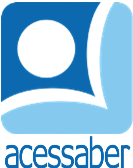 PROF:_______________________________________TURMA:___________NOME:________________________________________________________SITUAÇÕES PROBLEMA DE SUBTRAÇÃOEsther tinha 580 cabras e vendeu 52. Com quantas cabras ela ficou?R: Maria Helena nasceu no ano de 1998. Quantos anos ela completará este ano?R: A loja Amarela vende celular por R$ 6525,00. Na loja Vermelha esse mesmo produto custa R$ 9394,00. Qual é a diferença entre os preços?R: Uma sorveteria iniciou o dia com 2257 picolés, durante o dia ele vendeu 646 picolés. Quantos picolés sobraram?R: A soma de dois números é igual a 2589. Se um desses números é 976, qual é o outro?R: 